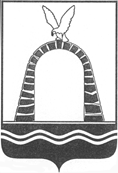 АДМИНИСТРАЦИЯ ГОРОДА БАТАЙСКАПОСТАНОВЛЕНИЕот 30.03.2022 № 713г. Батайск Об утверждении программы «Профилактика рисков причинения вреда (ущерба) охраняемым законом ценностям при осуществлении муниципального контроля на автомобильном транспорте и в дорожном хозяйстве в границах муниципального образования «Город Батайск»В соответствии с Федеральным законом от 31.07.2020 № 248-ФЗ «О государственном контроле (надзоре) и муниципальном контроле в Российской Федерации», Федеральным законом от 11.06.2021 № 170-ФЗ «О внесении изменений в отдельные законодательные акты Российской Федерации в связи с принятием Федерального закона «О государственном контроле (надзоре) и муниципальном контроле в Российской Федерации», руководствуясь статьей 14 Федерального закона Российской Федерации от 06.10.2003 № 131-ФЗ «Об общих принципах организации местного самоуправления в Российской Федерации», руководствуясь постановлением Правительства Российской Федерации от 25.06.2021 № 990 «Об утверждении Правил разработки и утверждения контрольными (надзорными) органами программы профилактики рисков причинения вреда (ущерба) охраняемым законом ценностям», Положением «О муниципальном контроле на автомобильном транспорте и в дорожном хозяйстве в границах муниципального образования «Город Батайск», утвержденным решением Батайской городской Думы от 29.12.2021 № 174, Уставом муниципального образования «Город Батайск», Администрация города Батайска постановляет:Утвердить Программу профилактики рисков причинения вреда (ущерба) охраняемым законом ценностям на 2022 год при осуществлении муниципального контроля на автомобильном транспорте и в дорожном хозяйстве в границах муниципального образования «Город Батайск», согласно приложению к постановлению.Постановление вступает в силу со дня его официального опубликования.Контроль за исполнением настоящего постановления возложить на заместителя главы Администрации города Батайска по жилищно-коммунальному хозяйству Шевченко А.А.Глава Администрации города Батайска                                                                                  Г.В. ПавлятенкоПостановление вноситУправление жилищно-коммунального хозяйства города Батайска   Приложение  к постановлению                                                                                                                          Администрации                                                                                                                                           города Батайска от 30.03.2022 № 713ПРОГРАММА профилактики рисков причинения вреда (ущерба) охраняемых законом ценностям при осуществлении муниципального контроля на автомобильном транспорте и в дорожном хозяйстве в границах муниципального образования «Город Батайск» на 2022 год 1. Общие положения 1.1. Программа профилактики рисков причинения вреда (ущерба) охраняемым законом ценностям при осуществлении муниципального контроля на автомобильном транспорте и в дорожном хозяйстве на территории муниципального образования "Город Батайск" Ростовской области на 2022 год (далее - Программа профилактики) разработана в целях организации проведения Управлением жилищно-коммунального хозяйства города Батайска (далее - орган муниципального контроля, контрольный орган) профилактики нарушений обязательных требований, установленных федеральными законами и принятыми в соответствии с ними иными нормативными правовыми актами Российской Федерации (далее - обязательные требования), предупреждения возможного нарушения подконтрольными субъектами обязательных требований и снижения рисков причинения ущерба охраняемым законом ценностям, разъяснения подконтрольным субъектам обязательных требований. 1.2. Профилактика рисков причинения вреда (ущерба) охраняемым законом ценностям проводится в рамках осуществления муниципального контроля на автомобильном транспорте и в дорожном хозяйстве. 1.3. Программа профилактики реализуется в 2022 году и содержит описание текущего состояния муниципального контроля на автомобильном транспорте и в дорожном хозяйстве, проект плана мероприятий по профилактике нарушений на 2022 год и показатели оценки реализации Программы профилактики. 2. Анализ и оценка состояния осуществления муниципального контроля, описание текущего развития профилактической деятельности контрольного органа, характеристика проблем, на решение которых направлена Программа профилактики 2.1. В соответствии с Положением о муниципальном контроле на автомобильном транспорте и в дорожном хозяйстве в границах муниципального образования «Город Батайск», утвержденным решением Батайской городской Думы от 29.12.2021 № 174, органом, осуществляющим муниципальный контроль на территории муниципального образования "Город  Батайск" является администрация города Батайска в лице Управления жилищно-коммунального хозяйства города Батайска. 2.2. Предметом муниципального контроля является соблюдение юридическими лицами, индивидуальными предпринимателями и гражданами (далее - контролируемые лица) следующих обязательных требований: - установленных в отношении автомобильных дорог местного значения : 1) к эксплуатации объектов дорожного сервиса, размещенных в полосах отвода и (или) придорожных полосах автомобильных дорог общего пользования; 2) к осуществлению работ по капитальному ремонту, ремонту и содержанию автомобильных дорог общего пользования и искусственных дорожных сооружений на них (включая требования к дорожно-строительным материалам и изделиям) в части обеспечения сохранности автомобильных дорог; - установленных в отношении перевозок по муниципальным маршрутам регулярных перевозок, не относящихся к предмету федерального, государственного и регионального контроля (надзора) на автомобильном транспорте и в дорожном хозяйстве в области организации регулярных перевозок. Предметом муниципального контроля является также исполнение решений, принимаемых по результатам контрольных мероприятий. 2.3. До 2022 года муниципальный контроль на автомобильном транспорте и в дорожном хозяйстве на территории муниципального образования "Город Батайск" не осуществлялся, описание текущего уровня развития профилактической деятельности не представляется возможным. 2.4. В Положении о муниципальном контроле мероприятия, направленные на нематериальное поощрение добросовестного контролируемого лица, не установлены, в связи с чем, меры стимулирования добросовестности в Программе профилактики не предусмотрены. Самостоятельная оценка соблюдения обязательных требований (самообследование) также не предусмотрена, следовательно, в Программе профилактики способы самообследования в автоматизированном режиме не определены. 3. Цели и задачи Программы профилактики 3.1. Основными целями Программы профилактики являются: - стимулирование добросовестного соблюдения обязательных требований всеми контролируемыми лицами; - устранение условий, причин и факторов, способных привести к нарушениям обязательных требований и (или) причинению вреда (ущерба) охраняемым законом ценностям; - создание условий для доведения обязательных требований до контролируемых лиц, повышение информированности о способах их соблюдения; - предупреждение нарушений контролируемыми лицами обязательных требований, включая устранение причин, факторов и условий, способствующих возможному нарушению обязательных требований; - снижение административной нагрузки на контролируемых лиц; - снижение размера ущерба, причиняемого охраняемым законом ценностям. 3.2. Задачами Программы профилактики являются: - укрепление системы профилактики нарушений рисков причинения вреда (ущерба) охраняемым законом ценностям, укрепление системы профилактики нарушений обязательных требований; - выявление причин, факторов и условий, способствующих нарушениям обязательных требований, разработка мероприятий, направленных на их устранение; - повышение правосознания и правовой культуры юридических лиц, индивидуальных предпринимателей и граждан; - оценка возможной угрозы причинения, либо причинения вреда жизни, здоровью граждан, выработка и реализация профилактических мер, способствующих ее снижению; - выявление факторов угрозы причинения, либо причинения вреда жизни, здоровью граждан, причин и условий, способствующих нарушению обязательных требований, определение способов устранения или снижения угрозы. 4. Перечень профилактических мероприятий, сроки (периодичность) их проведения Контрольным органом могут проводиться профилактические мероприятия, не предусмотренные программой. 5. Показатели результативности и эффективности Программы профилактики Результатом реализации Программы профилактики является предупреждение нарушений обязательных требований, соблюдение которых оценивается при осуществлении муниципального контроля. Эффективность Программы профилактики оценивается по отчетным показателям. Отчетные показатели отражаются в Программе профилактики на плановый период по итогам календарного года. Программа профилактики считается эффективной в случае, если все мероприятия, запланированные на отчетный год, выполнены в полном объеме. Если реализация Программы профилактики не отвечает вышеуказанному критерию, уровень эффективности ее реализации признается неудовлетворительным. Оценка эффективности реализации Программы профилактики по итогам года осуществляется по следующим показателям: Для оценки эффективности и результативности Программы профилактики используются следующие показатели: Сведения о достижении показателей результативности и эффективности Программы профилактики включаются в состав доклада о виде муниципального контроля в соответствии со статьей 30 Федерального закона  № 248-ФЗ. Начальник общего отделаАдминистрации города Батайска					  В.С. МирошниковаN п/п Наименование мероприятия Срок исполнения и описание сущности мероприятия 1 Информирование По мере необходимости в течение года. Информирование осуществляется посредством размещения сведений, предусмотренных частью 3 статьи 46 Федерального закона № 248-ФЗ "О государственном контроле (надзоре) и муниципальном контроле в Российской Федерации" (далее - Федеральный закон № 248-ФЗ) на официальном сайте администрации города Батайска в сети "Интернет" (далее - официальный сайт), в средствах массовой информации, через личные кабинеты контролируемых лиц в государственных информационных системах (при их наличии) и в иных формах. Размещенные сведения на указанном официальном сайте поддерживаются в актуальном состоянии и обновляются в срок не позднее 5 рабочих дней с момента их изменения 2 Консультирование В течение года по обращениям контролируемого лица. Осуществляется должностными лицами контрольного органа по вопросам, связанным с организацией и осуществлением муниципального контроля. Консультирование может осуществляться как в устной форме по телефону, посредством видео-конференц-связи, на личном приеме, либо в ходе проведения профилактических мероприятий, контрольных мероприятий, так и в письменной форме. Время консультирования не должно превышать 15 минут. Личный прием граждан проводится должностными лицами контрольного органа. Информация о месте приема, а также об установленных для приема днях и часах размещается на официальном сайте. В случае, если в течение календарного года поступило пять и более однотипных (по одним и тем же вопросам) обращений контролируемых лиц и их представителей, консультирование по таким обращениям осуществляется посредством размещения на официальном сайте письменного разъяснения, подписанного уполномоченным должностным лицом, без указания в таком разъяснении сведений, отнесенных к категории ограниченного доступа 3 Объявление предостережения В течение года по мере и при наличии появления оснований, предусмотренных законодательством. Объявляется контрольным органом и направляется контролируемому лицу в случае наличия у контрольного органа сведений о готовящихся нарушениях обязательных требований или признаках нарушений обязательных требований и (или) в случае отсутствия подтвержденных данных о том, что нарушение обязательных требований причинило вред (ущерб) охраняемым законом ценностям либо создало угрозу причинения вреда (ущерба) охраняемым законом ценностям 4 Обобщение правоприменительной практики Обобщение правоприменительной практики осуществляется контрольным органом посредством сбора и анализа данных о проведенных контрольных и профилактических мероприятиях и их результатах. По итогам обобщения правоприменительной практики контрольный орган готовит доклад, содержащий результаты обобщения правоприменительной практики по осуществлению муниципального контроля, который утверждается руководителем контрольного органа Указанный доклад размещается в срок до 1 июля года, следующего за отчетным годом, на официальном сайте администрации в специальном разделе, посвященном контрольной деятельности.5 Профилактический визит В течение года по мере и при наличии появления оснований, предусмотренных законодательством. Профилактический визит проводится контрольным органом в форме профилактической беседы по месту осуществления деятельности контролируемого лица либо путем использования видео-конференц-связи N п/п Наименование показателя Величина 1 Полнота информации, размещенной на официальном сайте контрольного органа в сети "Интернет" в соответствии с частью 3 статьи 46 Федерального закона № 248-ФЗ 100% 2 Удовлетворенность контролируемых лиц и их представителями консультированием контрольного (надзорного) органа 100% от числа обратившихся 3 Количество проведенных профилактических мероприятий 100% 4 Доля устраненных нарушений обязательных требований от числа выявленных нарушений обязательных требований 70-80% 5 Утверждение доклада, содержащего результаты обобщения правоприменительной практики по осуществлению муниципального контроля, его обнародование Исполнено/ не исполнено Показатель 60% и менее 61-85% 86-99% 100% и более Эффект Недопустимый Низкий Плановый Эффективный 